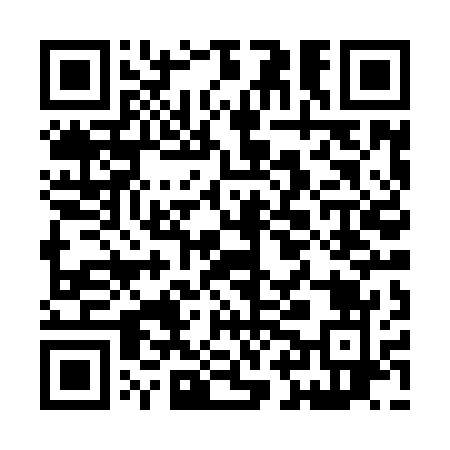 Ramadan times for Bolikovice, Czech RepublicMon 11 Mar 2024 - Wed 10 Apr 2024High Latitude Method: Angle Based RulePrayer Calculation Method: Muslim World LeagueAsar Calculation Method: HanafiPrayer times provided by https://www.salahtimes.comDateDayFajrSuhurSunriseDhuhrAsrIftarMaghribIsha11Mon4:324:326:1812:074:045:565:567:3612Tue4:304:306:1612:074:055:585:587:3813Wed4:284:286:1412:064:066:006:007:4014Thu4:254:256:1212:064:076:016:017:4115Fri4:234:236:1012:064:096:036:037:4316Sat4:214:216:0812:054:106:046:047:4517Sun4:194:196:0512:054:116:066:067:4618Mon4:164:166:0312:054:126:076:077:4819Tue4:144:146:0112:054:146:096:097:5020Wed4:124:125:5912:044:156:106:107:5221Thu4:094:095:5712:044:166:126:127:5322Fri4:074:075:5512:044:176:136:137:5523Sat4:044:045:5312:034:186:156:157:5724Sun4:024:025:5112:034:206:166:167:5925Mon3:593:595:4812:034:216:186:188:0026Tue3:573:575:4612:024:226:196:198:0227Wed3:553:555:4412:024:236:216:218:0428Thu3:523:525:4212:024:246:236:238:0629Fri3:503:505:4012:024:256:246:248:0830Sat3:473:475:3812:014:266:266:268:1031Sun4:454:456:361:015:287:277:279:121Mon4:424:426:341:015:297:297:299:142Tue4:394:396:321:005:307:307:309:153Wed4:374:376:291:005:317:327:329:174Thu4:344:346:271:005:327:337:339:195Fri4:324:326:2512:595:337:357:359:216Sat4:294:296:2312:595:347:367:369:237Sun4:264:266:2112:595:357:387:389:258Mon4:244:246:1912:595:367:397:399:279Tue4:214:216:1712:585:377:417:419:2910Wed4:184:186:1512:585:387:427:429:31